      Приложение № 16                                                              УТВЕРЖДЕНприказом Министерства просвещенияРоссийской Федерации      от « 21 » июня 2021 г. № 353Список победителей и призеров заключительного этапавсероссийской олимпиады школьников, проведенной
в 2020/21 учебном году, по праву№ п./п.ФамилияРегион, место нахожденияКласс1235Победители Победители Победители Победители 1Безбенко Москва102Бердникова Москва103Бильданов Республика Татарстан94Бурачек Москва115Дереза Москва96Ищенко Москва97Красков Республика Татарстан108Краснов Москва109Лопатин Москва1110Лукин Москва1111Мазитова Республика Башкортостан1012Пантухова Смоленская область1013Пчелинцев Москва1014Рижинашвили Москва1015Ряховский Москва1116Самарский Москва1117Сливаев Республика Башкортостан1018Сталев Москва1019Степанова Москва1020Халиков Московская область1021Щербаков Москва10ПризёрыПризёрыПризёрыПризёры1Агальцов Москва102Агишев Москва93Алешина Московская область114Архангельская Москва95Бевзенко Москва116Бессонова Новосибирская область97Богданова Москва118Богданова Москва109Бондаровский Нижегородская область1010Боровиков Москва1111Варфоломеев Республика Татарстан1012Веселова Костромская область1113Виноградов Москва914Галиев Республика Башкортостан1115Галимханов 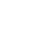 Республика Башкортостан916Гаязов Республика Татарстан1017Гильманов Республика Татарстан1018Гришин Республика Башкортостан1119Давлетов Республика Татарстан1120Даниелян Москва1121Денисов Республика Татарстан1122Дикая Москва1023Зайцева Москва1124Захарова Москва1125Захарова Москва1126Зверева Москва1127Зюзев Республика Коми1028Ибрагимов Республика Татарстан1129Иванчин Челябинская область1030Ищенко Москва1131Камалов Республика Татарстан1132Кандыба Ростовская область1033Караченцова Москва1034Каткова Москва1035Клоченко Москва1036Командин Москва1037Комов Москва1138Короткина Республика Татарстан1039Коцюмбас Белгородская область1140Кривуляк Москва1141Кропачев Москва1142Куприянова Москва1143Лаврухина Тульская область1144Лопачева Москва1145Лукоянова Москва1046Любимов Чувашская Республика - Чувашия1047Макарова Москва1148Максимов Москва1149Мамедов Москва1050Марадулин Республика Татарстан1151Маслов Орловская область1052Медведь Москва1053Милохова Москва1154Мирошкина Москва1155Мирчева Кировская область1056Михалёва Республика Мордовия1057Моисеев Республика Татарстан1158Музафаров Московская область1059Мякенькая Москва1160Мясаутова Республика Татарстан1161Наянзин Москва1162Неродовская Москва1063Нестеров Москва964Новоселов Калужская область1065Овшинов Москва1166Олексюк Москва1167Ооржак Москва968Орлов Москва1169Оцарева Москва1170Панов Москва1171Пастушенко Московская область1172Петрова Республика Татарстан973Погрецкий Кемеровская область1074Попов Санкт-Петербург1175Попова Ивановская область1176Попова Москва1177Пусан Москва1078Рамазанов Москва1079Рахматуллин Республика Татарстан980Рудкович Москва981Рустамянц Ростовская область982Рябков Томская область1183Санкина Московская область1084Санников Свердловская область1085Семенов Москва1186Семьянинов Самарская область987Синичкин Москва1088Соболь Москва1189Субботин Республика Татарстан990Туринцев Москва1191Турцева Республика Татарстан992Фахритдинов Республика Татарстан1093Хабибуллина Республика Татарстан1094Царёв Республика Башкортостан1195Шевчук Москва1196Шишкова Московская область1097Щекалева Москва1198Юдина Москва11